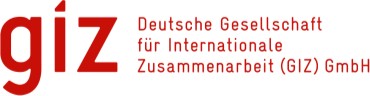 BUREAU DE LA GIZ MAROCAVIS D’APPEL D’OFFRESProSoft N° 91158432La Deutsche Gesellschaft für Internationale Zusammenarbeit (GIZ) GmbH lance un appel d’offres relatif à l’achat de matériel d'ornithologie.Si vous êtes intéressés, le dossier d’appel d’offres (DAO) peut être téléchargé sur le site internet Tanmia.ma : https://www.tanmia.ma/blog-page/appels-doffres/